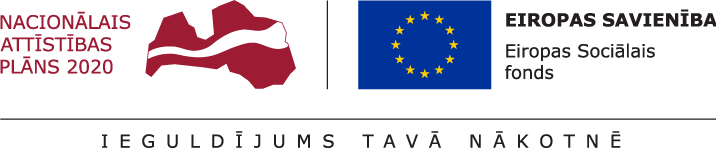 Darbības programmas "Izaugsme un nodarbinātība” 8.2.3. specifiskā atbalsta mērķa “Nodrošināt labāku pārvaldību augstākās izglītības institūcijās” projektu iesniegumu atlases nolikumsI. Prasības projekta iesniedzējam un sadarbības partnerim Projekta iesniedzējs SAM ietvaros var būt augstākās izglītības institūcija, izņemot valsts dibinātas augstskolas aģentūru – koledžu.Valsts dibināta augstskola īsteno projektu, paredzot, ka tās aģentūra – koledža (ja attiecināms) ir arī labuma guvējs no projektā īstenotām atbalstāmajām darbībām.Projekta iesniedzējs projekta iesniegumu iesniedz un projektu īsteno individuāli vai sadarbībā ar citu augstākās izglītības institūciju vai zinātnisko institūciju, projekta iesniegumā pamatojot to izvēli, nepieciešamību un norādot to iesaisti atbalstāmo darbību īstenošanā. Projekta iesniedzējs SAM ietvaros iesniedz vienu projekta iesniegumu, kas nav saistīts ar saimnieciskās darbības veikšanu vai nav kvalificējams kā komercdarbības atbalsts.II. Atbalstāmās darbības un izmaksasSAM ietvaros ir atbalstāmas darbības, kas noteiktas SAM MK noteikumu 20., 21., 22., 24., 25., 26., 27., 28. punktā.Projekta iesniegumā izmaksas plāno atbilstoši SAM MK noteikumu 29., 30., 31., 32., 34., 35.punktos minētajiem nosacījumiem.Izmaksu plānošanā jāņem vērā “Vadlīnijas attiecināmo un neattiecināmo izmaksu noteikšanai 2014.-2020.gada plānošanas periodā”, kas pieejamas Finanšu ministrijas tīmekļa vietnē – http://www.esfondi.lv/upload/00-vadlinijas/2-1--attiecinamibas-vadlinijas_2014-2020.pdfun “Metodika par netiešo izmaksu vienotās likmes piemērošanu projekta izmaksu atzīšanā 2014.-2020.gada plānošanas periodā”, kas pieejamas Finanšu ministrijas tīmekļa vietnē - http://www.esfondi.lv/upload/00-vadlinijas/4.3.-metodika-par-netieso-izmaksu-vienotas-likmes-piemerosanu.pdfProjekta īstenošanas gaitā radušos izmaksu sadārdzinājumu finansējuma saņēmējs sedz no saviem līdzekļiem.III. Projektu iesniegumu noformēšanas un iesniegšanas kārtībaProjekta iesniegums sastāv no projekta iesnieguma veidlapas latviešu un angļu valodā1 (atlases nolikuma 1.pielikums un 7.pielikums) un tās pielikumiem:1.pielikums “Projekta īstenošanas laika grafiks” (latviešu un angļu valodā1);2.pielikums “Finansēšanas plāns” (latviešu un angļu valodā1);3.pielikums “Projekta budžeta kopsavilkums” (latviešu un angļu valodā1);4.pielikums. Apliecinājums par dubultā finansējuma neesamību (atbilstoši atlases nolikuma 1.pielikuma veidlapai) (latviešu valodā);sadarbības partnera/-u apliecinājums par gatavību piedalīties projekta īstenošanā (ja attiecināms) (latviešu un angļu valodā1);darba programma (latviešu un angļu valodā1) – projekta iesniedzēja izstrādāta programma, kas ietver detalizētu projekta ietvaros plānoto darbību saturisko un organizatorisko aprakstu, tai skaitā:katra projekta īstenošanas posma – sagatavošanas, īstenošanas, uzraudzības un rezultātu izplatīšanas – pasākumu aprakstu; projekta mērķi, atbalstāmo darbību kopumu un laika grafiku;projekta īstenošanas vadības un īstenošanas personāla kapacitātes raksturojumu, informāciju par plānotajiem sadarbības partneriem un to iesaisti projektā plānoto darbību īstenošanā;dokumenti, kas apliecina (saskaņojuma vēstules, sēžu protokolu izraksti u.c.), ka darba programma ir izstrādāta stratēģiskā partnerībā (latviešu valodā): ar zinātniskajām institūcijām, kas ir iesaistītas attiecīgās augstākās izglītības institūcijas maģistrantu un doktorantu pētniecisko darbu izstrādes atbalstā (vismaz divām vadošajām, kas uzņem lielāko studentu skaitu) (ja attiecināms);augstākās izglītības institūcijas studentu organizāciju (studentu pašpārvalde, studentu parlaments);augstākās izglītības institūcijas darbības profilam atbilstošajām vadošajām nozaru asociācijām;mācību plāns (latviešu un angļu valodā1) – augstākās izglītības institūcijas izstrādāts plāns vadības personāla kompetenču pilnveidei, kas pamato izvēlētos mācību virzienus, mācību veidu un kompetenču pilnveidē iesaistāmās personas, kā arī sniedz informāciju par plānoto mācību piedāvātāju loku un tiem izvirzītajām kvalitātes prasībām. Mācību plānā sniegta arī informācija par mācību papildinātību un nepārklāšanos ar darbības programmas “Izaugsme un nodarbinātība” 1.2.1. specifiskā atbalsta mērķa “Palielināt privātā sektora investīcijas P&A” 1.2.1.2. pasākuma “Atbalsts tehnoloģiju pārneses sistēmas pilnveidošanai” un darbības programmas “Izaugsme un nodarbinātība” 8.2.2. specifisko atbalsta mērķa “Stiprināt augstākās izglītības institūciju akadēmisko personālu stratēģiskās specializācijas jomās” ietvaros paredzētajām mācībām;pedagogu izglītības attīstības plāns (latviešu un angļu valodā1), ar tam pievienotu Izglītības un zinātnes ministrijas vēstuli par pedagogu izglītības attīstības plāna saskaņošanu (attiecas uz tiem projekta iesniedzējiem, kas īsteno pedagoģijas studiju programmas studiju virzienā “Izglītība, pedagoģija un sports”, atbilstoši pedagogu izglītības attīstības plānam). Piezīme: ja projekta iesniedzējs pedagogu izglītības attīstības plānu jau ir iesniedzis 8.2.1. specifiskā atbalsta mērķa “Samazināt studiju programmu fragmentāciju un stiprināt resursu koplietošanu” vai 8.2.2. specifiskā atbalsta mērķa “Stiprināt augstākās izglītības institūciju akadēmisko personālu stratēģiskās specializācijas jomās” projektu iesniegumu atlases ietvaros, tad projekta iesniegumam pievieno vēstuli, kurā norādīts plāna iesniegšanas datums un dokumenta numurs;pedagogu izglītības komunikācijas un publicitātes plāns (latviešu un angļu valodā1), ar tam pievienotu Izglītības un zinātnes ministrijas vēstuli par pedagogu izglītības komunikācijas un publicitātes plāna saskaņošanu  (attiecas uz tiem projekta iesniedzējiem, kas īsteno pedagoģijas studiju programmas studiju virzienā “Izglītība, pedagoģija un sports”, atbilstoši pedagogu izglītības attīstības plānam). Piezīme: ja projekta iesniedzējs pedagogu izglītības komunikācijas un publicitātes plānu jau ir iesniedzis 8.2.1. specifiskā atbalsta mērķa “Samazināt studiju programmu fragmentāciju un stiprināt resursu koplietošanu” vai 8.2.2. specifiskā atbalsta mērķa “Stiprināt augstākās izglītības institūciju akadēmisko personālu stratēģiskās specializācijas jomās” projektu iesniegumu atlases ietvaros, tad projekta iesniegumam pievieno vēstuli, kurā norādīts plāna iesniegšanas datums un dokumenta numurs;komunikācijas un publicitātes plāns, kā projekta iesniedzējs un sadarbības partneris (ja attiecināms) nodrošinās projekta ietvaros radīto rezultātu izplatīšanu projekta iesniedzēja institūcijā, sadarbības partnera institūcijā (ja attiecināms), kā arī pārējām ieinteresētajām pusēm, kurā tajā skaitā, aprakstīti paredzētie mērķauditorijas sasniegšanas un informētības pasākumi (projekta dzīves cikla laikā un pēc projekta pabeigšanas), izmantojot skaidri definētus un attiecīgajai mērķauditorijai atbilstošākos komunikāciju kanālus (piemēram, informatīvie bukleti, intervijas radio/TV, konferences, semināri, sociālos tīkli, lekcijas u.c. pasākumus) (latviešu un angļu valodā);projekta budžetā (projekta iesnieguma 3.pielikums) iekļauto izmaksu aprēķinus pamatojoša informācija, t.sk. norādīto pakalpojuma (uzņēmuma līgumu) izmaksu aprēķina atšifrējums, kas pamato plānoto izmaksu apmēru uz vienu rādītāja vienību (informācija par veiktajām tirgus aptaujām, statistikas datiem, pieredzi līdzīgos projektos u.tml.) (ja attiecināms) (latviešu valodā);Vienošanās, ko projekta iesniedzējs ir noslēdzis ar Izglītības un zinātnes ministriju par labu praksi ārvalstu studējošo piesaistē un studiju nodrošināšanā (ja attiecināms) (latviešu valodā); projekta iesniedzēja apliecinājums, ka projekta iesnieguma un tā pielikumu latviešu un angļu valodas versijas ir savstarpēji atbilstošas un saskaņotas (latviešu valodā);papildus informācija, kas nepieciešama projekta iesnieguma vērtēšanai, ja to nav iespējams integrēt projekta iesniegumā un minētās informācijas tulkojums angļu valodā, ja informācija var būt noderīga projekta iesnieguma kvalitātes vērtēšanai, kuru veiks Eiropas Komisijas ekspertu datubāzē iekļautais eksperts (turpmāk – EK eksperts) (latviešu un angļu valodā1).Projekta iesnieguma pielikumus numurē secīgi, turpinot projekta iesnieguma veidlapas obligāto pielikumu numerāciju. Lai nodrošinātu kvalitatīvu projekta iesnieguma veidlapas aizpildīšanu, izmanto projekta iesnieguma veidlapas aizpildīšanas metodiku (atlases nolikuma 2.pielikums). Projekta iesniedzējs projekta iesniegumu sagatavo un iesniedz Kohēzijas politikas fondu vadības informācijas sistēmā 2014.-2020.gadam (turpmāk – KP VIS) https://ep.esfondi.lv , aizpildot norādītos datu laukus, un pievieno nepieciešamos pielikumus. Projekta iesnieguma veidlapai un tās pielikumiem ir jābūt aizpildītiem datorrakstā (izņemot sadaļu, kurā projekta iesniedzēja atbildīgās amatpersonas vai tās pilnvarotās personas paraksta daļa ir aizpildīta rokrakstā).Projekta iesniegumu sagatavo latviešu valodā. Ja kāda no projekta iesnieguma sadaļām vai kāds no projekta iesnieguma pielikumiem ir citā valodā, atbilstoši Valsts valodas likumam pievieno Ministru kabineta 2000.gada 22.augusta noteikumu Nr.291 “Kārtība, kādā apliecināmi dokumentu tulkojumi valsts valodā” noteiktajā kārtībā vai notariāli apliecinātu tulkojumu valsts valodā.Projekta iesniegumā summas norāda euro ar precizitāti līdz 2 zīmēm aiz komata.Centrālā finanšu un līgumu aģentūra kā sadarbības iestāde (turpmāk – sadarbības iestāde) sagatavo un publicē paziņojumu par projektu iesniegumu atlasi oficiālajā izdevumā “Latvijas Vēstnesis” un sadarbības iestādes tīmekļa vietnē.Projekta iesniegumu iesniedz līdz projektu iesniegumu iesniegšanas beigu termiņam. Ja projekta iesniegums tiek iesniegts pēc projektu iesniegumu iesniegšanas beigu termiņa, tas netiek vērtēts un projekta iesniedzējs saņem sadarbības iestādes paziņojumu par atteikumu vērtēt projekta iesniegumu.IV. Projektu iesniegumu vērtēšanas kārtībaProjektu iesniegumu vērtēšanai sadarbības iestādes vadītājs ar rīkojumu izveido projektu iesniegumu vērtēšanas komisiju (turpmāk – vērtēšanas komisija). Vērtēšanas komisijas sastāvā iekļauj pārstāvjus no sadarbības iestādes, atbildīgās iestādes, kuras pārziņā ir attiecīgais specifiskā atbalsta mērķis, un Izglītības un zinātnes ministrijas, Kultūras ministrijas, Zemkopības ministrijas un Veselības ministrijas, kā arī vadošās iestādes pārstāvi novērotāja statusā. Vērtēšanas komisija darbojas saskaņā ar Eiropas Savienības fondu projektu iesniegumu vērtēšanas komisijas nolikumu, kuru apstiprina sadarbības iestādes vadītājs. Sadarbības iestāde projektu iesniegumu vērtēšanā nodrošina EK ekspertu piesaisti, atbilstoši SAM MK noteikumu 42.punktā minētajam, izmantojot šādus atlases kritērijus:ekspertam ir doktora zinātniskais grāds;ekspertam ir augstākās izglītības pārvaldības, līderības attīstības vai akadēmiskā godīguma institucionalizācijas praktiskā vai pētnieciskā pieredze pēdējo četru gadu laikā;ir vēlams, lai ekspertam būtu pieredze Ekonomiskās sadarbības un attīstības organizācijas vai citos līdzvērtīgos starptautiskā līmeņa pētījumos augstākajā izglītībā.Katru projekta iesniegumu vērtē divi EK eksperti, atbilstoši projektu iesniegumu vērtēšanas kvalitātes kritērijiem (atlases nolikuma 3.pielikuma kritēriji Nr.3.1., 3.2., 3.3. un 3.4.), izmantojot projektu iesniegumu vērtēšanas kritēriju piemērošanas metodiku (atlases nolikuma 4. pielikums). Katrs EK eksperts sniedz savu neatkarīgu vērtējumu atbilstoši EK ekspertu kvalitātes vērtēšanas standartformai.Viens no projekta iesnieguma vērtēšanā iesaistītajiem  EK ekspertiem, ņemot vērā kvalifikāciju un pieredzi, tiek nominēts kā galvenais EK eksperts, kurš ir atbildīgs par abu EK ekspertu konsolidētā viedokļa formulēšanu. EK ekspertu konsolidēto vērtējumu, kurš satur skaitlisku vērtējumu jeb punktus un pamatotu argumentāciju katrā no vērtēšanas kritērijiem, sagatavo atbilstoši kvalitātes vērtēšanas standartformai un apstiprina divi EK eksperti. Ja pēc abu EK ekspertu individuālā vērtējuma sniegšanas tiek konstatēts, ka eksperti nevar vienoties par konsolidēto vērtējumu viedokļu būtiskas atšķirības dēļ, eksperti par to informē sadarbības iestādi. Šajos gadījumos tiek pieaicināts trešais EK eksperts, kurš veic neatkarīgu projekta iesnieguma vērtēšanu atbilstoši EK ekspertu kvalitātes vērtēšanas standartformai. Pēc trešā EK eksperta vērtējuma iesniegšanas tiek sagatavots konsolidētais vērtējums, vienojoties trešajam ekspertam ar to no pirmreizējo vērtējumu sniegušajiem ekspertiem, kura vērtējums kopējā punktu ziņā, ņemot vērā kvalitātes kritēriju vērtējuma punktu svērto aritmētisko vidējo vērtību ir tuvāks trešā EK eksperta vērtējumam. Konsolidēto vērtējumu sagatavo eksperts, kurš, ņemot vērā kvalifikāciju un pieredzi, tiek nominēts kā galvenais EK eksperts. Konsolidēto vērtējumu apstiprina divi EK eksperti, kuri iesaistījušies konsolidētā vērtējuma sagatavošanā. Pirms vērtēšanas uzsākšanas EK eksperts paraksta interešu konflikta neesamības, objektivitātes un konfidencialitātes apliecinājumu.Viens EK eksperts var veikt vairāku projektu iesniegumu vērtēšanu atbilstoši savai kvalifikācijai un pieredzei.Vērtēšanas komisijas locekļi ir atbildīgi par projektu iesniegumu savlaicīgu, objektīvu un rūpīgu izvērtēšanu atbilstoši Latvijas Republikas un Eiropas Savienības normatīvajiem aktiem, projektu iesniegumu vērtēšanas komisijas nolikumam, atlases nolikuma 3. pielikumā iekļautajiem projekta iesnieguma vērtēšanas kritērijiem (vienotajiem un specifiskajiem atbilstības kritērijiem, kā arī kvalitātes kritērijiem Nr.3.5., 3.6., 4.1. un 4.2.), kā arī ir atbildīgi par konfidencialitātes ievērošanu. Vērtēšanas komisija vērtē projekta iesnieguma atbilstību projektu iesniegumu vērtēšanas kritērijiem (atlases nolikuma 3. pielikums), izmantojot projektu iesniegumu vērtēšanas kritēriju piemērošanas metodiku (atlases nolikuma 4. pielikums) un aizpildot projekta iesnieguma vērtēšanas veidlapu.Atbilstību projektu iesniegumu vērtēšanas kritērijiem (atlases nolikuma 3.pielikums) vērtē sekojošā secībā:sākot vērtēšanu, vispirms vērtē projekta iesnieguma atbilstību vienotajam kritērijam Nr. 1.1. un Nr.1.2. Ja projekta iesniegums neatbilst vienotajam kritērijam Nr. 1.1. un Nr.1.2., tā vērtēšanu neturpina;ja projekta iesniegums atbilst vienotajam kritērijam Nr.1.1. un Nr.1.2., tad vērtē projekta iesnieguma atbilstību specifiskajam kritērijam Nr.2.2. Ja projekta iesniegums specifiskajā  kritērijā Nr.2.2. ir saņēmis vērtējumu “Nē”, tā vērtēšanu neturpina;ja projekta iesniegums specifiskajā kritērija Nr.2.2. ir saņēmis vērtējumu “Jā”, tā vērtēšanai piesaista EK ekspertus, lai vērtētu atbilstību kvalitātes kritērijiem Nr.3.1., Nr.3.2., Nr.3.3., Nr.3.4. Ja projekta iesniegums atbilstoši konsolidētajam EK ekspertu vērtējumam nav sasniedzis noteikto minimālo sasniedzamo punktu skaitu vienā vai vairākos kvalitātes kritērijos Nr.3.1., Nr.3.2., Nr.3.3., Nr.3.4., tā vērtēšanu neturpina;ja projekta iesniegums atbilstoši konsolidētajam EK ekspertu vērtējumam atbilst kvalitātes kritērijiem (ir sasniedzis minimālo nepieciešamo punktu skaitu), tad turpina vērtēt projekta iesnieguma atbilstību vērtēšanas kritērijiem.Pēc vērtēšanas projekti tiek sarindoti prioritārā secībā, atbilstoši saņemtajiem punktiem kvalitātes kritērijos, t.sk., ņemot vērā konsolidētajā EK ekspertu vērtējumā norādīto punktu skaitu (sarindo pēc aprēķinātā vidēji svērtā punktu skaita visos kvalitātes kritērijos):atbalstu atlases kārtas ietvaros sākotnēji sniedz projekta iesniedzējam ar piešķirto augstāko vidēji svērto punktu skaitu; ja pēc sākotnēji atbalstīto projektu iesniedzēju apstiprināšanas ir pieejams finansējums, atbalstu sniedz nākamajam projekta iesniedzējam ar piešķirto augstāko vidēji svērto punktu skaitu; ja vairākiem projektu iesniegumiem piešķirts vienāds vidēji svērtais punktu skaits, priekšroka ir:projekta iesniegumam, kas kvalitātes kritērijā Nr. 3.1. “Projekta atbilstība” saņēmis augstāku punktu skaitu;ja arī 31.3.1. apakšpunktā minētajā gadījumā vairākiem projektu iesniegumiem piešķirts vienāds punktu skaits, projekta iesniegumam, kas saņēmis augstāku punktu skaitu kvalitātes kritērijā Nr.3.2 “Projekta izstrādes un īstenošanas kvalitāte”.Vērtēšanas komisija sēdē izskata un apspriež projekta iesnieguma vērtējumu un lemj par projekta iesnieguma virzīšanu apstiprināšanai vai apstiprināšanai ar nosacījumu vai noraidīšanai. Vērtēšanas komisijas lēmums tiek atspoguļots vērtēšanas komisijas atzinumā.Ja projekta iesniegums apstiprināms ar nosacījumu/iem, vērtēšanas komisijas atzinumā norāda nosacījumu izpildei noteiktās darbības un termiņu. Projekta iesniedzējs veic tikai tās darbības, kuras ir noteiktas lēmumā par projekta iesnieguma apstiprināšanu ar nosacījumu, nemainot projekta iesniegumu pēc būtības.Pēc precizētā projekta iesnieguma saņemšanas sadarbības iestādē, vērtēšanas komisija izvērtē veiktos precizējumus projekta iesniegumā atbilstoši kritērijiem, kuru izpildei tika izvirzīti papildus nosacījumi, un aizpilda projekta iesnieguma vērtēšanas veidlapu. V. Lēmuma pieņemšana par projekta iesnieguma apstiprināšanu, apstiprināšanu ar nosacījumu vai noraidīšanu un paziņošanas kārtībaPamatojoties uz vērtēšanas komisijas atzinumu, sadarbības iestāde izdod pārvaldes lēmumu vai administratīvo aktu (turpmāk – lēmums) par:projekta iesnieguma apstiprināšanu;projekta iesnieguma apstiprināšanu ar nosacījumu;projekta iesnieguma noraidīšanu.Lēmumu par projekta iesnieguma apstiprināšanu, apstiprināšanu ar nosacījumu vai noraidīšanu sadarbības iestāde pieņem 3 mēnešu laikā pēc projektu iesniegumu iesniegšanas datuma.Lēmumu par projekta iesnieguma apstiprināšanu sadarbības iestāde pieņem, ja tiek izpildīti visi turpmāk minētie nosacījumi:uz projekta iesniedzēju nav attiecināms neviens no Eiropas Savienības struktūrfondu un kohēzijas fonda 2014.-2020.gada plānošanas perioda vadības likuma (turpmāk – Likums) 23.pantā minētajiem izslēgšanas noteikumiem (attiecināms, ja projekta iesniedzējs ir juridiska persona);projekta iesniegums atbilst projektu iesniegumu vērtēšanas kritērijiem;ja ir pieejams finansējums projektu īstenošanai.Lēmumu par projekta iesnieguma noraidīšanu sadarbības iestāde pieņem, ja iestājas vismaz viens no nosacījumiem: uz projekta iesniedzēju attiecas vismaz viens no Likuma 23.pantā minētajiem izslēgšanas noteikumiem; uz projekta iesniedzēju attiecas vismaz viens no Likuma 23. pantā minētajiem izslēgšanas noteikumiem (attiecināms, ja projekta iesniedzējs ir juridiska persona);projekta iesniegums neatbilst projekta iesnieguma vērtēšanas kritērijiem, un nepilnības novēršana ietekmētu projekta iesniegumu pēc būtības;atlases kārtas ietvaros nav pieejams finansējums projekta īstenošanai.Lēmumu par projekta iesnieguma apstiprināšanu ar nosacījumu pieņem, ja projekta iesniegums neatbilst kādam no projektu iesniegumu vērtēšanas precizējamajiem kritērijiem un projekta iesniedzējam jāveic sadarbības iestādes noteiktās darbības, lai projekta iesniegums atbilstu projektu iesniegumu vērtēšanas kritērijiem.Ja projekta iesniegums ir apstiprināts ar nosacījumu, pēc precizētā projekta iesnieguma iesniegšanas vērtēšanas komisija to izvērtē un sniedz atzinumu par nosacījumu izpildi. Pamatojoties uz vērtēšanas komisijas atzinumu, sadarbības iestāde izdod atzinumu par lēmumā noteikto nosacījumu izpildi.Ja projekta iesniedzējs neizpilda lēmumā par projekta iesnieguma apstiprināšanu ar nosacījumu ietvertos nosacījumus vai neizpilda tos noteiktajā termiņā, projekta iesniegums ir uzskatāms par noraidītu.Lēmumu par projekta iesnieguma apstiprināšanu, apstiprināšanu ar nosacījumu, noraidīšanu un atzinumu par nosacījumu izpildi sadarbības iestāde sagatavo elektroniska dokumenta formātā un projekta iesniedzējam paziņo normatīvajos aktos noteiktajā kārtībā. Lēmumā par projekta iesnieguma apstiprināšanu vai atzinumā par nosacījumu izpildi tiek iekļauta informācija par vienošanās vai līguma slēgšanas procedūru.Informāciju par apstiprinātajiem projektu iesniegumiem publicē sadarbības iestādes tīmekļa vietnē www.cfla.gov.lv.VI. Papildu informācijaSaskaņā ar SAM MK noteikumu 45. punktā noteikto, projekta iesniedzējam pēc projekta iesnieguma apstiprināšanas un līguma vai vienošanās par projekta īstenošanu noslēgšanas būs iespēja saņemt avansa maksājumu, to saņemot pa daļām:projekta iesniedzējiem, kas ir privātpersonu dibinātas augstākās izglītības institūcijas, viens avansa maksājums nepārsniedz 30 procentus, bet avansa un starpposma maksājumu kopsumma nepārsniedz 90 procentus no projektam piešķirtā Eiropas Sociālā fonda finansējuma un valsts budžeta līdzfinansējuma kopsummas;pārējiem SAM MK minētajiem finansējuma saņēmējiem, viens avansa maksājums nepārsniedz 30 procentus, bet avansa un starpposma maksājumu kopsumma var būt 100 procenti no projektam piešķirtā Eiropas Sociālā fonda finansējuma un valsts budžeta līdzfinansējuma kopsummas.Projektu īsteno ne vēlāk kā līdz 2023.gada 30.novembrim.Jautājumus par projekta iesnieguma sagatavošanu un iesniegšanu lūdzam nosūtīt uz elektroniskā pasta adresi atlase@cfla.gov.lv vai lūdzam vērsties sadarbības iestādes klientu apkalpošanas centrā (Meistaru ielā 10, Rīgā, tālruni 66939777). Atbildes uz iesūtītajiem jautājumiem tiks nosūtītas elektroniski jautājuma uzdevējam. Projekta iesniedzējs jautājumus par konkrēto projektu iesniegumu atlasi iesniedz ne vēlāk kā 2 darba dienas līdz projektu iesniegumu iesniegšanas beigu termiņam. Atbildes uz biežāk uzdotajiem jautājumiem ir pieejamas sadarbības iestādes tīmekļa vietnē http://cfla.gov.lv/lv/es-fondi-2014-2020/biezak-uzdotie-jautajumi.Aktuālā informācija par projektu iesniegumu atlasēm ir pieejama sadarbības iestādes tīmekļa vietnē http://cfla.gov.lv/lv/es-fondi-2014-2020/izsludinatas-atlases.Līguma vai vienošanās par projekta īstenošanu projekta teksts līguma vai vienošanās slēgšanas procesā var tikt precizēts atbilstoši projekta specifikai. Saskaņā ar Likuma 27.pantu, sadarbības iestāde ir tiesīga pieņemt lēmumu, ar kuru nosaka aizliegumu fiziskajai vai juridiskajai personai vai personai, kura ir attiecīgās juridiskās personas valdes vai padomes loceklis vai prokūrists, vai persona, kura ir pilnvarota pārstāvēt projekta iesniedzēju ar filiāli saistītās darbībās, piedalīties projektu iesniegumu atlasē uz laiku, kas nepārsniedz trīs gadus no lēmuma spēkā stāšanās dienas, ja šī persona:apzināti ir sniegusi nepatiesu informāciju, kas ir būtiska projekta iesnieguma novērtēšanai;īstenojot projektu Likuma izpratnē, apzināti sniegusi sadarbības iestādei nepatiesu informāciju vai citādi ļaunprātīgi rīkojusies saistībā ar projekta īstenošanu, kas ir bijis par pamatu neatbilstoši veikto izdevumu ieturēšanai vai atgūšanai, un sadarbības iestāde ir izmantojusi Likuma 20.panta 13.punktā minētajā normatīvajā aktā paredzētās tiesības vienpusēji atkāpties no vienošanās par projekta īstenošanu.Pielikumi:1.pielikums. Projekta iesnieguma veidlapa un tās pielikumi uz 14 lappusēm;2.pielikums. Projekta iesnieguma veidlapas aizpildīšanas metodika 42 lappusēm;3.pielikums. Projektu iesniegumu vērtēšanas kritēriji uz 7 lappusēm;4.pielikums. Projektu iesniegumu vērtēšanas kritēriju piemērošanas metodika uz 48 lappuses;5.pielikums. Līgums/vienošanās par Eiropas Savienības fonda projekta īstenošanu projekts uz 18 lappusēm;6.pielikums. 	Darba programmas apraksts uz 6 lappusēm;7.pielikums. Projekta iesnieguma veidlapa tulkojums angļu valodā uz 15 lappusēm.Specifiskā atbalsta mērķa (turpmāk – SAM) vai pasākuma īstenošanu reglamentējošie Ministru kabineta noteikumiMinistru kabineta 2018. gada 9.janvāra noteikumi Nr.26 “Darbības programmas "Izaugsme un nodarbinātība" 8.2.3. specifiskā atbalsta mērķa “Nodrošināt labāku pārvaldību augstākās izglītības institūcijās” īstenošanas noteikumi” (turpmāk – SAM MK noteikumi).Ministru kabineta 2018. gada 9.janvāra noteikumi Nr.26 “Darbības programmas "Izaugsme un nodarbinātība" 8.2.3. specifiskā atbalsta mērķa “Nodrošināt labāku pārvaldību augstākās izglītības institūcijās” īstenošanas noteikumi” (turpmāk – SAM MK noteikumi).Finanšu nosacījumiSAM plānotais kopējais attiecināmais finansējums ir 20 000 000 euro, tai skaitā Eiropas Sociālā fonda finansējums ir 17 000 000 euro un valsts budžeta līdzfinansējums ir 3 000 000 euro (atbilstoši SAM MK noteikumu 6.punktam). Pieejamais kopējais attiecināmais finansējums līdz 2018.gada 31.decembrim, lai slēgtu vienošanās vai līgumus par projektu īstenošanu, ir 18 663 451 euro, tai skaitā Eiropas Sociālā fonda finansējums ir 15 863 933 euro un valsts budžeta līdzfinansējums ir 2 799 518 euro (atbilstoši SAM MK noteikumu 7.punktam).Viena projekta minimālais kopējais attiecināmais finansējuma apmērs ir 150 000 euro, maksimālais kopējais attiecināmais finansējuma apmērs ir 3 300 000 euro (atbilstoši SAM MK noteikumu 18.punktam). Projekta iesniedzējs projekta ietvaros pieejamo kopējo attiecināmo finansējuma apmēru nosaka atbilstoši SAM MK noteikumu 19.punktā noteiktajam.Eiropas Sociālā fonda finansējuma apmērs nepārsniedz 85% no projekta kopējā attiecināmā  finansējuma (atbilstoši SAM MK noteikumu 8.punktam).Projekta iesniedzējs izmaksas, kas pārsniedz SAM MK noteikumu 18. un 19. punktā noteikto kopējo attiecināmo finansējumu, var iekļaut projekta kopējās izmaksās kā neattiecināmās izmaksas, kuras projekta iesniedzējs sedz no saviem līdzekļiem.SAM ietvaros projekta iesniedzējam izmaksas ir attiecināmas:valsts koledžām – no dienas, kad noslēgta vienošanās par projekta īstenošanu;pārējiem finansējuma saņēmējiem – no SAM MK noteikumu spēkā stāšanās dienas (2018.gada 19.janvāra).Sadarbības partneriem izmaksas ir attiecināmas pēc SAM MK noteikumu 15. punktā minēto sadarbības līgumu noslēgšanas, bet ne agrāk kā no vienošanās vai līguma par projekta īstenošanu noslēgšanas dienas.SAM plānotais kopējais attiecināmais finansējums ir 20 000 000 euro, tai skaitā Eiropas Sociālā fonda finansējums ir 17 000 000 euro un valsts budžeta līdzfinansējums ir 3 000 000 euro (atbilstoši SAM MK noteikumu 6.punktam). Pieejamais kopējais attiecināmais finansējums līdz 2018.gada 31.decembrim, lai slēgtu vienošanās vai līgumus par projektu īstenošanu, ir 18 663 451 euro, tai skaitā Eiropas Sociālā fonda finansējums ir 15 863 933 euro un valsts budžeta līdzfinansējums ir 2 799 518 euro (atbilstoši SAM MK noteikumu 7.punktam).Viena projekta minimālais kopējais attiecināmais finansējuma apmērs ir 150 000 euro, maksimālais kopējais attiecināmais finansējuma apmērs ir 3 300 000 euro (atbilstoši SAM MK noteikumu 18.punktam). Projekta iesniedzējs projekta ietvaros pieejamo kopējo attiecināmo finansējuma apmēru nosaka atbilstoši SAM MK noteikumu 19.punktā noteiktajam.Eiropas Sociālā fonda finansējuma apmērs nepārsniedz 85% no projekta kopējā attiecināmā  finansējuma (atbilstoši SAM MK noteikumu 8.punktam).Projekta iesniedzējs izmaksas, kas pārsniedz SAM MK noteikumu 18. un 19. punktā noteikto kopējo attiecināmo finansējumu, var iekļaut projekta kopējās izmaksās kā neattiecināmās izmaksas, kuras projekta iesniedzējs sedz no saviem līdzekļiem.SAM ietvaros projekta iesniedzējam izmaksas ir attiecināmas:valsts koledžām – no dienas, kad noslēgta vienošanās par projekta īstenošanu;pārējiem finansējuma saņēmējiem – no SAM MK noteikumu spēkā stāšanās dienas (2018.gada 19.janvāra).Sadarbības partneriem izmaksas ir attiecināmas pēc SAM MK noteikumu 15. punktā minēto sadarbības līgumu noslēgšanas, bet ne agrāk kā no vienošanās vai līguma par projekta īstenošanu noslēgšanas dienas.Projektu iesniegumu atlases īstenošanas veidsAtklāta projektu iesniegumu atlase Atklāta projektu iesniegumu atlase Projekta iesnieguma iesniegšanas termiņšno 2018.gada 21.februāralīdz 2018.gada